Royal Oak Middle School PTSA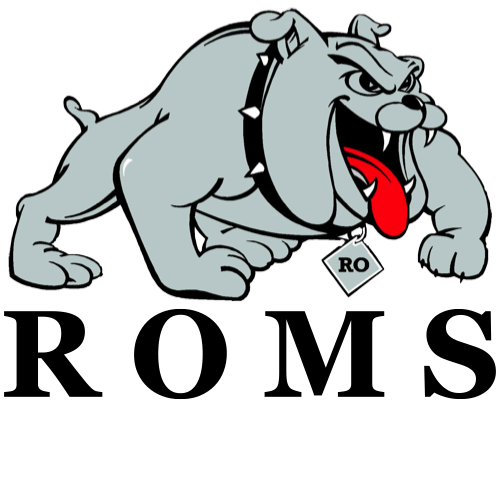 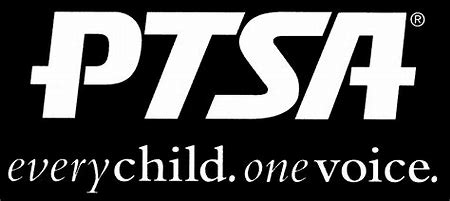 May 17, 2021Meeting Agenda (held via Zoom)Call to OrderWelcome and Pledge of AllegianceSecretary’s Report – Jason VinluanApproval of April 2021 MinutesTreasurer’s Report – Elizabeth RummelApril Reconciliation Summary and Reconciliation DetailPrincipal’s Report – Todd Noonan Board Member’s Report - Maryanne VanHaitsmaPresident’s Report – Michelle VinluanThank you to the 2020-21 executive board and committee chairs!!!Committee Chairs – please email me if you are not chairing for 2021-22Board voted to increase Staff Appreciation budget by $100 to cover the increase of staff, compared to last year Membership Report – Joelle Jarrait532 MembersThank you to Jeffery Sauger Photography for business membershipTeacher Representative/Student Council Report – Lindsay Potterack Committee Reports  Staff Appreciation – all ROMS staff members received a $25 gift card (Proving Grounds, Toyology, Emagine, Rail & Anchor, Papertrail Books).  There were 4 donated gift baskets (Panda Express, Proving Grounds, Toyology, Emagine) that were also raffled off.  Thank you to Jason Vinluan for helping! Old BusinessROMS PTA will partner with Student Council to purchase and present a memorial gift for Sarah Klaus once we can get back to school/grounds.New BusinessAdjournmentNext meeting: Monday, September 20, 2021 at 7 p.m. 